            Základná škola s materskou školou, Dolný Smokovec 21, Vysoké Tatry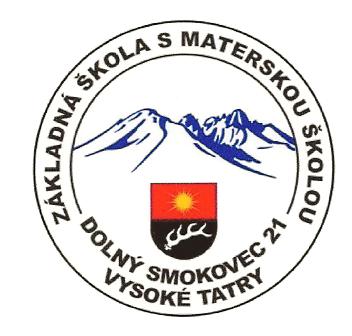                Dolný Smokovec 21, Vysoké Tatry, 059 81 Dolný Smokovec,                 www.zsdsmokovec.edupage.org,  e-mail: zsdsmokovec@gmail.com                                    telefón: 052/ 442 25 95, fax: 052/ 442 25 95Osobitný spôsob plnenia školskej dochádzkyIndividuálny učebný plánDolný Smokovec 02.09.2014						Mgr. Ondrej Balogh								                  riaditeľ školy									Osobitný spôsob plnenia školskej dochádzkyV súlade so Zákonom č. 245/2008 Z. z. o výchove a vzdelávaní a o zmene a doplnení niektorých zákonov (ďalej len „školský zákon“), v zmysle § 23 písmena f, §25, § 26 a § 57 o komisionálnej skúške určujeme podmienky osobitného spôsobu plnenia školskej dochádzky na Základnej škole s materskou školou, Dolný Smokovec 21, Vysoké Tatry takto: Článok 1Podmienky povolenia vzdelávania mimo územia SRPodľa § 25 školského zákona1. 	O povolení vzdelávania podľa § 23 písm. b), c) alebo e) rozhoduje riaditeľ školy, do ktorej je žiak prijatý, na základe písomnej žiadosti zákonného zástupcu alebo plnoletého žiaka. 2. 	V žiadosti zákonný zástupca alebo plnoletý žiak uvedie:a) meno, priezvisko a bydlisko žiaka, b) rodné číslo žiaka, c) adresu bydliska v zahraničí, d) názov a adresu školy, ktorú bude žiak v zahraničí navštevovať, ak je vopred známa, alebo názov a adresu školy zriadenej iným štátom na území Slovenskej republiky, ktorú bude žiak navštevovať. 3. 	Zákonný zástupca alebo plnoletý žiak do 30 dní oznámi riaditeľovi kmeňovej školy názov a adresu školy, ktorú žiak navštevuje, alebo potvrdí školu uvedenú v žiadosti. Táto povinnosť sa nevzťahuje na vzdelávanie podľa § 23 písm. e). 4. 	Kmeňová škola poskytuje žiakovi na základe žiadosti zákonného zástupcu alebo plnoletého žiaka učebnice a pracovné zošity. 5. 	Žiak, ktorý vykonáva osobitný spôsob školskej dochádzky podľa § 23 písm. b) a c), vykoná skúšky z vyučovacích predmetov, ktoré určí riaditeľ školy, v kmeňovej škole spravidla za každý školský rok, najviac však za všetky ročníky po ukončení štvrtého ročníka základnej školy a deviateho ročníka základnej školy; pre stredné školy spravidla za každý školský rok. Termín skúšky dohodne s riaditeľom školy zákonný zástupca žiaka alebo plnoletý žiak do 15. mája kalendárneho roka, v ktorom má skúšku vykonať. 6. 	Žiaci, ktorí vykonávajú osobitný spôsob školskej dochádzky podľa § 23 písm. e), vykonajú skúšku zo všetkých povinných vyučovacích predmetov učebného plánu príslušného ročníka kmeňovej školy okrem predmetov s prevahou výchovného zamerania za každý príslušný školský rok, najviac však za všetky ročníky po ukončení štvrtého ročníka základnej školy a deviateho ročníka základnej školy. 7. 	Žiak môže zo závažných dôvodov, najmä sťaženej dostupnosti ku kmeňovej škole, vykonať skúšku aj na inej škole v Slovenskej republike, a to po dohode zákonného zástupcu žiaka alebo plnoletého žiaka s riaditeľom školy, v ktorej sa má skúška vykonať. 8. 	Riaditeľ školy, v ktorej sa má skúška vykonať, a) 	určí vyučovacie predmety, z ktorých sa má skúška vykonať, a obsah skúšky, b) určí termín skúšky po prerokovaní so zákonným zástupcom žiaka alebo s plnoletým žiakom. 9. 	Žiakovi, ktorý vykonal úspešne skúšku z predmetov, ktoré sa na škole podľa § 23 písm. b) a c) nevyučujú, alebo plnil osobitný spôsob školskej dochádzky individuálnym vzdelávaním v zahraničí a vykonal skúšku zo všetkých povinných predmetov učebného plánu príslušného ročníka kmeňovej školy, škola vydá vysvedčenie. 10. Riaditeľ školy zaradí žiaka po ukončení osobitného spôsobu školskej dochádzky do príslušného ročníka podľa výsledkov komisionálnej skúšky podľa § 57 a podľa výsledkov žiaka dosiahnutých v predchádzajúcom vzdelávaní. Článok 2Podmienky povolenia štúdia podľa Individuálneho učebného plánuPodľa § 26 Školského zákona môže:vzdelávanie podľa individuálneho učebného plánu (ďalej IUP) na žiadosť zákonného zástupcu žiaka alebo na základe žiadosti plnoletého žiaka povoliť riaditeľ školy;vzdelávanie podľa individuálneho učebného plánu riaditeľ školy povoliť žiakovi s nadaním (športovým, alebo umeleckým) alebo podľa závažných dôvodov, najmä tehotenstva a materstva (prípadne iných vážnych zdravotných dôvodov).Individuálny učebný plán môže riaditeľ školy povoliť aj iným žiakom.Článok 3Žiadosť o povolenie osobitného spôsobu plnenia školskej dochádzkyV žiadosti o povolenie osobitného spôsobu školskej dochádzky žiadateľ uvedie:meno, priezvisko a bydlisko žiaka,dôvod žiadosti o IUP,obdobie, na ktoré žiada o IUP,potvrdenie športového klubu o aktívnej činnosti, s harmonogramom tréningov, sústredení a súťaží na dané obdobie, alebo potvrdenie inštitúcie, ktorá zastrešuje umeleckú činnosť žiaka s harmonogramom prípravy a súťaží, v prípade zdravotných problémov vyjadrenie lekárskeho konzília o dôvodoch a potrebe žiaka študovať podľa IUP.Článok 4Podmienky a organizácia vzdelávania podľa IUP§ 26 školského zákona ďalej vymedzuje, že:Súčasne s povolením vzdelávania podľa individuálneho učebného plánu dohodne riaditeľ školy so zákonným zástupcom žiaka alebo s plnoletým žiakom podmienky a organizáciu vzdelávania podľa individuálneho učebného plánu, ktoré musia byť v súlade so schváleným školským vzdelávacím programom a sú záväzné pre obe strany.Individuálny učebný plán vypracuje škola v spolupráci s pedagogickými zamestnancami a odbornými zamestnancami. Individuálny učebný plán schvaľuje riaditeľ školy.O povolenie vzdelávania podľa individuálneho učebného plánu môže požiadať aj príslušný ústav, v ktorom bol žiak umiestnený podľa osobitného predpisu. 28) Pri žiadosti príslušného ústavu sa ustanovenia odsekov 3 a 4 použijú primerane na základe písomnej dohody medzi riaditeľom školy a riaditeľom ústavu.Pre žiaka študujúceho podľa individuálneho učebného plánu je platný školský vzdelávací program schválený pre daný školský rok. Koordinátorom štúdia je triedny učiteľ. Dochádzka žiaka sa riadne zapisuje do triednej knihy, aby mal triedny učiteľ prehľad o prítomnosti žiaka na vyučovaní. Do priemeru vymeškaných hodín ku klasifikačnému obdobiu sa však jeho neprítomnosť nezapočítava.Triedny učiteľ zapíše do katalógového listu žiaka klauzulu: Rozhodnutím riaditeľa č. ............ zo dňa ............. žiakovi / žiačke bolo povolené štúdium podľa individuálneho učebného plánu v šk. roku 20..../20.... od ............... 20..... do ............. 20..... Podpis triedneho učiteľa a dátum.V prípade splnenia konkrétnych požiadaviek z jednotlivých vyučovacích predmetov potrebných ku klasifikácii žiaka s IUP môže byť žiak na konci klasifikačného obdobia riadne klasifikovaný. V prípade, že žiak z niektorého predmetu dohodnuté požiadavky nesplní, klasifikuje sa za každý polrok na základe výsledkov komisionálnej skúšky z daných predmetov.Článok 5Komisionálna skúškaPri plnení osobitného spôsobu školskej dochádzky podľa § 23 a 26 Školského zákona sa žiak klasifikuje podľa výsledkov komisionálnej skúšky, v prípade, že žiak z niektorého predmetu dohodnuté požiadavky nesplní.Komisia pre komisionálne skúšky má najmenej troch členov. Komisia sa skladá z predsedu, ktorým je spravidla riaditeľ školy alebo ním poverený učiteľ, skúšajúceho učiteľa, ktorým je spravidla učiteľ vyučujúci žiaka príslušný predmet a prísediaceho, ktorý spĺňa kvalifikačné predpoklady pre príslušný alebo príbuzný vyučovací predmet.Výsledok komisionálnej skúšky vyhlási predseda komisie verejne v deň konania skúšky. Výsledok každej komisionálnej skúšky je pre klasifikáciu žiaka konečný.O možnosti vykonať komisionálnu skúšku podľa odseku 1 písmeno j rozhoduje riaditeľ školy. Termín komisionálnej skúšky za prvý polrok je zvyčajne počas prvého polroka stanovený najneskôr do 30.marca, termín komisionálnej skúšky za druhý polrok je zvyčajne počas druhého polroka stanovený najneskôr do 30. augusta daného školského roku.Žiak, ktorý bez závažných dôvodov nepríde na komisionálnu skúšku sa klasifikuje z vyučovacieho predmetu, z ktorého mal konať komisionálnu skúšku stupňom prospechu nedostatočný.Každé bezdôvodné meškanie na komisionálnu skúšku ( viac ako 10 min.) sa považuje za neúčasť na komisionálnej skúške a pri klasifikácii sa postupuje ako v predchádzajúcom bode.Plnoletý žiak alebo zákonný zástupca žiaka musí najneskôr 30 minút pred začiatkom skúšky oznámiť, že sa jej žiak z odôvodnených príčin nezúčastní a najneskôr do 24 hodín doložiť písomné potvrdenie o týchto príčinách, pričom potvrdenie od plnoletého žiaka alebo zákonného zástupcu žiaka sa neuznáva.Článok 6Doplňujúce ustanovenieV prípade nedodržania stanoveného termínu u žiakov s povinnou školskou dochádzkou do 16 rokov je škola povinná ohlásiť príslušným orgánom zanedbanie povinnej školskej dochádzky. V prípade nedodržania podmienok štúdia podľa IUP u žiakov starších ako 16 rokov môže riaditeľ školy rozhodnúť o zrušení osobitného spôsobu školskej dochádzky a požiadať žiaka o predloženie žiadosti o prerušenie štúdia.Na vysvedčení žiaka v časti „Doložka“ sa uvedie: „Žiak študoval podľa individuálneho učebného plánu.“Článok 7Záverečné ustanovenieTáto organizačná smernica bola schválená dňa 28. 08. 2014.Táto interná norma nadobudne účinnosť v plnom rozsahu dňa 02. 09. 2014.Mgr. Ondrej Balogh  										    riaditeľ školy